Отчет о работе Астраханского регионального отделения АЕВИС 2020-2023 гг.Отчет утвержден на собрании членов Астраханского отделения АЕВИС«12»  апреля 2023 г.Председатель бюро АО АЕВИС     Н.В. Гришин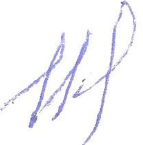 Пояснительная запискаАстраханское  региональное отделение Ассоциации европейских исследований осуществляет свою деятельность на базе кафедры политологии и международных отношений Астраханского государственного университета (зав. кафедрой – д.п.н., профессор Р.Х. Усманов). История Астраханского  регионального отделения Ассоциации европейских исследований связана с реализацией на базе Астраханского университета трех грантов Модуля Жана Монэ (начиная с 2016 года). В 2022 году Астраханский университет прекратил реализацию проектов по грантам Европейской комиссии.Организационная работа:Координация подготовки тем, посвященных изучению проблематики ЕС, для выпускных квалификационных работ студентов факультета социальных коммуникаций Астраханского государственного университета. Размещение и обновление информации о деятельности АЕВИС и Астраханского отделения АЕВИС на постоянном веб-сайте модуля Жана Монэ, веб-сайте Астраханского государственного университета.Проведение периодических заседаний Астраханского регионального отделения Ассоциации европейских исследований по организационным вопросам.Члены АЕВИС участвуют в работе Диссертационного совета Д 212.193.03 по защите докторских диссертаций по специальностям: 5.5.2. Политические институты, процессы, технологии (по политическим наукам)Участие в конференцияхЕжегодная всероссийская конференция РАПН «Политические вызовы и политический диалог в условиях глобальной турбулентности», декабрь 2022, Н.В. Гришин – доклад «Рекомендации миссий международного наблюдения за выборами как инструмент международных организаций»XI ежегодная международная конференция Департамента политологии и международных отношений НИУ «Высшая школа экономики» в Санкт-Петербурге «Октябрьские чтения – 2022», октябрь 2022, Н.В. Гришин – доклад «Электоральные институты в фокусе изучения политических и юридических наук»Международная конференция «Конвенция СНГ о стандартах демократических выборов: открытое пространство международного сотрудничества», октрябрь 2022, МПА СНГ, Санкт-Петербург, Н.В. Гришин – доклад «Виды правового статуса международных стандартов демократических выборов»VI Международный Невский Форум, июнь 2022, Санкт-Петербург, Н.В. Гришин – доклад «Рекомендации миссий международного наблюдения за выборами ЕС как инструмент международного влияния»Международная объединенная конференция "Интернет и современное общество", июнь 2022, Санкт-Петербург, ИТМО, Н.В. Гришин и О.В. Попова – доклад «Потенциал и перспективы движения за ограничение интернет-голосования: оценка российской ситуации в контексте мирового опыта»Международная научная конференция "30 лет электоральной политики в России", декабрь 2021, Пермь. Н.В. Гришин – доклад  «Конституционализация избирательной системы: нужна ли она для обеспечения честных выборов?»IX Всероссийский конгресс политологов: Ежегодная конференция РАПН, ноябрь 2021, Москва, Н.В. Гришин – доклад «Пандемия COVID-19 как катализатор долгосрочных изменений института выборов»Круглый стол "Избирательный Кодекс Республики Армения", октябрь 2021, Санкт-Петербург, МПА СНГ. Н.В. ГришинМеждународная научно-практическая конференция "Российская государственность на пути в будущее: традиции и траектории политико-правовых реформ (к 250-летию М.М.Сперанского)", октябрь 2021, Владимир. Н.В. Гришин – доклад «Позиция международных организаций по вопросу соблюдения государственного суверенитета при осуществлении    ими деятельности в сфере выборов»V Международный Невский Форум, июнь 2021, Санкт-Петербург, Н.В. Гришин – доклад «Методы обеспечения общественного доверия к изменениям института выборов в период пандемии COVID-19»Международная научно-практическая конференция «Технологии избирательного процесса и мониторинга выборов» (к 15-летию создания Международного института мониторинга развития демократии, парламентаризма и соблюдения избирательных прав граждан государств – участников МПА СНГ), май 2021, Санкт-Петербург, МПА СНГ. Н.В. Гришин – доклад «Международное наблюдение за выборами и проблема обеспечения национального суверенитета»XXXVII Международный Xаракский форум «Политическое пространство и социальное время: глобальные вызовы и цивилизационные ответы», ноябрь 2020, Ялта. Н.В. Гришин – выступление с докладомПубликацииГришин Н.В., Линдерс А.М. Какие изменения института выборов допустимы в период пандемии? Обзор исследований 2020–2021 годов // Южно-российский журнал социальных наук. 2021. Т. 22, №4. С. 81-97. DOI: 10.31429/26190567-22-4-81-97 Линдерс А. М., Гришин Н. В. Институты ООН в сфере развития цифрового сотрудничества// Политэкс. 2020. №4. С.493 -504.Гришин, Н. В. Изучение авторитарного популизма в западных демократиях: рецензия на монографию П. Норрис и Р. Инглхарта "Культурная контр-реакция: Трамп, Брекзит и авторитарный популизм"// каспийскйи регион: политика, экономика, культура. 2020. 2(63) С. 169-170Гришин, Н.В. Первое комплексное исследование электорального менеджмента: рецензия на монографию Тоби Джеймса “Comparative Electoral Management: Performance, Networks and Instruments” //  Вестник Пермского университета. Политология. 2020. Т. 14. № 2. С. 128-130.. 2000. № 2, С. 129-131Гришин Н.В. Международное онлайн-сообщество электоральных экспертов: форма и субъектность // Политика развития в условиях цифровизации общества: материалы Всероссийской научной конференции с международным участием. – Краснодар, 2020. С. 86-89Гришин Н.В., Линдерс А.М.Р. Децентрализация системы управления выборами //Полития: Анализ. Хроника. Прогноз (Журнал политической философии и социологии политики), 2020, № 3, С. 99-115. DOI: 10.30570/2078-5089-2020-98-3-99-115Гришин, Н. В. Государственная политика идентичности: новая ставка в политической борьбе? // Вестник Томского государственного университета. Философия. Социология. Политология. 2020, № 55. C. 231–239. DOI: 10.17223/1998863X/55/23Grigorev, A., Grishin, N., Usmanov, R. & Mironova, Y., Polish think tanks' activity in the European soft power policy. Gênero & Direito, 2020, 9 (4),Шентякова А.В., Гришин Н.В. Мобилизация политического протеста молодежи и российские видеоблогеры: результаты когнитивного картирования //Galactica Media: Journal of Media Studies. 2021. Т. 3. № 2. С. 88-109. DOI: 10.46539/GMD.V3I2.155Гришин Н.В. Механизмы и формы влияния международного сообщества на публичное управление в сфере выборов. Политическое представительство и публичная власть: трансформационные вызовы и перспективы. Материалы Ежегодной всероссийской научной конференции с международным участием РАПН’2020, Москва, МПГУ, 27-28 ноября 2020 г. / Под ред. Гаман-Голутвиной О.В., Сморгунова Л.В., Тимофеевой Л.Н. - М.:Изд. МПГУ, 2020. С. 158-159Гришин Н.В.. International NGOs as Actors of Electoral Governance. Proceedings of the International Scientific Conference "Social Changes in the Global World&quot;, 2(7), 597-604. Stip, 2020. DOI: 10.46763/SCGW207-20597rlГришин Н.В.. Международные рекомендательные акты по вопросам конституционного регулирования избирательных систем. Развитие политических институтов и процессов: зарубежный и отечественный опыт [Электронный ресурс] : сборник научных статей / [редкол.: Н. В. Кефнер (отв. ред.), Ю. В. Попова (отв. ред.) и др.]. –Омск : Изд-во Ом. гос. ун-та, 2020. С. 289-295Гришин Н.В. конституционализация избирательной системы.// Электоральняа политика, 2020. http://electoralpolitics.org/ru/articles/konstitutsionalizatsiia-izbiratelnoi-sistemy/Гришин Н. В. Общественное участие в процессе делимитации избирательных округов//  Вопросы элитологии. 2020, №1, С. 130-146Бочарникова И.С., Григорьев А.В. Социальные факторы, влияющие на устойчивое развитие астраханского региона // Всероссийская с международным участием научно-практическая конференция «Устойчивое развитие, открытое мышление и цифровые трансформации», 03 июня 2021, г. Астрахань, АГУ.— г. Астрахань: Сорокин Роман Васильевич, 2022.— С. 54-64Бочарникова И.С., Баева Л.В., Григорьева А.В. ASSESSMENT OF FACTORS AND PARAMETERS OF SUSTAINABLE DEVELOPMENT ON THE EXAMPLE OF ASTRAKHAN REGION // “The Caspian in the Digital Age” within the Framework of the International Scientific Forum “CASPIAN 2021: WAYS OF SUSTAINABLE DEVELOPMENT”..— Dela Press Conference Series: Economics, Business and Management 004, 02004/2022 , 2022Баева Л.В., Храпов С.А., Бибарсов Д.А., Григорьев А.В. VIRTUAL GAMIFICATION AND PROBLEMS OF STUDENTS’ SOCIAL INTERACTION // GALACTICA MEDIA: JOURNAL OF MEDIA STUDIES Учредители: ООО НПО "Генезис.Фронтир.Наука".— 2022.— № 3.— С. 237-248Карабущенко Павел, Оськина Ольга, Кудряшова Екатерина, Григорьев Александр, Рогов Александр Las ra?ces filos?ficas de la dicotom?a confianza/desconfianza en las estructuras de los poderes p?blicos contempor?neos. // Perspectives on European Politics and Society.— 2022.— № 13 (1).— С. 28-38Баева Л.В., Ажмухамедов И.М., Храпов С.А., Григорьев А.В., Кузнецова В.Ю. Оценка влияния цифровизации образования на человека и безопасная среда обучения. Монография.— Астрахань: Издательские технологии, 2022Храпов С.А., Баева Л.В. Цифровизация образовательного пространства: эмоциональные риски и эффекты // Вопросы философии.— 2022.— № 4.— С. 16-24Багринцева О.Б., Баева Л.В., Бориско С.Н., Козырьков Р.В., Литвинов С.П., Лобейко В.И., Рыкова Б.В. Проблемы повышения эффективности научной работы в оборонно-промышленном комплексе России Материалы V Всероссийской научно-практической конференции (г. Знаменск, 24–25 марта 2022 г.).— г. Знаменск Астраханской области: Астраханский государственный университет, 2022Баева Л.В. Digital Dialogue in Learning: Cognitive, Social, Existential Features and Risks // RUDN Journal of Philosophy.— 2022.— С. 439-453Usmanov Rafik, Golovin Vyacheslav, Urazgalieva Maia, Kondratiev Vladislav FACTORS AND PROSPECTS FOR THE DEVELOPMENT OF GEOSTRATEGIC TERRITORIES IN CONTEMPORARY GEOPOLITICAL PROCESSES OF THE GREATER CASPIAN REGION (THE CASE OF ASTRAKHAN REGION) // Dela Press Conference Series: Economics, Business and Management 028, 02028/2022.— 2022.— № No. 002Усманов Р.Х, Головин В.Г. Астраханская область и современные геополитические процессы Большого Каспия // Каспийский регион: политика, экономика, культура.— 2021.— № 4.— С. 26-43Маркелов К. А., Карабущенко П. Л., Усманов Р. Х Всероссийская научно-практическая конференция с международным участием историческое наследие великой эпохи: к 300-летию российской империи // Вопросы элитологии.— 2021.— № 2.— С. 142-155Marrella Fabrizio, Usmanov R/, Patricio Ignacio Barbirotto On Trade liberalization for political ends: is the Eurasian economic union (EEU) more thana RTA? // Journal of World Trade.— 2021.— С. 597-618Топчиев М.С.,Хлыщева Е.В.,Дрягалов В.С., Усманов Р.Х. The attitude of modern student youth from the northern caspian region to religious transgression // European Journal of Science and Theology.— 2021.— № 5.— С. 61-70Карабущенко П., Оськина О., Подвойский Л., Подвойская Н. Геополитическая космология большого евразийского пространства // Серия пресс-конференций Dela: гуманитарные и социальные науки..— 2022.— № 1.— С. 1-8Карабущенко П., Оськина О., Кудряшова Е., Григорьев А. Las ra?ces filos?ficas de la dicotom?a confianza/desconfianza en las estructuras de los poderes p?blicos contempor?neos. // Perspectives on European Politics and Society.— 2022.— № 13 (1).— С. 28-38Виноградов С.В., Карабущенко П.Л., Романова А.П., Тимофеева Е.Г., Савельева Е.В., Красноженова Е.Е. АЛЕКСАНДРУ НАРМАЕВИЧУ КОМАНДЖАЕВУ - 70 ЛЕТ // Каспийский регион: политика, экономика, культура.— 2021.— № 2 (67).— С. 167-169Карабущенко П.Л., Усманов Р.Х., Кудряшова Е.В. Новейшая политическая история: «Восточнославянский треугольник» (1991–2011 гг.).— Москва: ИНФРА-М, 2021Виноградов С. В., Карабущенко П. Л., Романова А. П., Тимофеева Е. Г., Савельева Е. В., Красноженова Е. Е. ВАЛЕРИЮ НИКОЛАЕВИЧУ БАДМАЕВУ - 50 ЛЕТ // КАСПИЙСКИЙ РЕГИОН: ПОЛИТИКА, ЭКОНОМИКА, КУЛЬТУРА.— 2021.— № 4(69).— С. 158-159Российские и зарубежные гранты:Научный проект при финансовой поддержке Министерства науки и высшего образования РФ и Экспертного института социальных исследований в рамках научного проекта «Политическое доверие российской молодежи: механизмы формирования, состояние, тенденции, системные риски» N 122101100043-9 , 2022-2023  (руководитель – Гришин Н.В.)Научный проект по гранту РФФИ/ ЭИСИ № 21-011-31777 «Трансформация института выборов в период пандемии COVID-19: от временных мер до перспективных новаций» (руководитель – Гришин Н.В.)Модуль Жана Монэ «Развитие кластеров в Европейском союзе», 2018-2020 (руководитель – Ахунжанова И.Н.)Научный проект по гранту РФФИ № 19-011-00484	 «Международный уровень управления в сфере избирательного процесса», 2019-2021 (руководитель – Гришин Н.В.)Научный проект  по гранту РФФИ/ ЭИСИ «Молодежь мегаполисов как социальная основа публичного протеста: предпосылки, технологии, формы, риски и эффекты политической онлайн-мобилизации», 2020-2021 (руководитель – Попова О.В.)Научный проект  по гранту РФФИ/ ЭИСИ « Государственная политика в сфере формирования идентичности: концептуальные основания, технологии и перспективы», 2019-2020 (руководитель – Попова О.В.)Научный проект при финансовой поддержке Министерства науки и высшего образования РФ и Экспертного института социальных исследований в рамках научного проекта «Исследование состояния и динамики доверия к социально-политическим институтам и органам власти в российском обществе». 2022-2023 (руководитель – Р.Х. Усманов)Научный проект  по гранту РФФИ № Научный проект  по гранту РФФИ «Оценка влияния цифровизации образовательного и социального пространства на человека и разработка системы безопасной коммуникативно-образовательной среды», 2020-2022 (руководитель – Л.В. Баева)